SCHULEWIRTSCHAFT Mainz24. September 2019Einladung zum Arbeitskreis SCHULEWIRTSCHAFTMontag, 21.10.2019Anne-Frank-Realschule plus MainzPetersplatz 2, 55116 MainzTreffen im Mehrzweckraum (2. Stock)16.00 bis 18.00 UhrLiebe Kolleginnen und Kollegen,wie vereinbart treffen wir uns am 21.10.2019, um gemeinsam Möglichkeiten zu finden, dass Eltern die Berufsorientierung an den Schulen wahrnehmen.Außerdem wollen wir mit Vertreterinnen und Vertretern aus der 
Wirtschaft die Berufsorientierung und Möglichkeiten von Seiten
der Wirtschaft thematisieren.Bitte leiten Sie die Mail an interessierte Kolleginnen und Kollegen weiter.Ich freue mich auf Ihr Kommen.Bitte geben Sie mir eine kurze Rückmeldung, ob Sie an dem Arbeitskreis am 21.10.2019 teilnehmen. (Ralf.Frueholz@stadt.mainz.de)Mit freundlichen Grüßen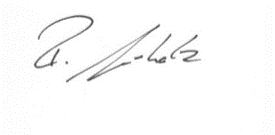 Ralf FrüholzEinladung zum Arbeitskreis SCHULEWIRTSCHAFTMontag, 21.10.2019Anne-Frank-Realschule plus MainzPetersplatz 2, 55116 MainzTreffen im Mehrzweckraum (2. Stock)16.00 bis 18.00 UhrLiebe Kolleginnen und Kollegen,wie vereinbart treffen wir uns am 21.10.2019, um gemeinsam Möglichkeiten zu finden, dass Eltern die Berufsorientierung an den Schulen wahrnehmen.Außerdem wollen wir mit Vertreterinnen und Vertretern aus der 
Wirtschaft die Berufsorientierung und Möglichkeiten von Seiten
der Wirtschaft thematisieren.Bitte leiten Sie die Mail an interessierte Kolleginnen und Kollegen weiter.Ich freue mich auf Ihr Kommen.Bitte geben Sie mir eine kurze Rückmeldung, ob Sie an dem Arbeitskreis am 21.10.2019 teilnehmen. (Ralf.Frueholz@stadt.mainz.de)Mit freundlichen GrüßenRalf Früholz